Publicado en Murcia, España el 12/07/2023 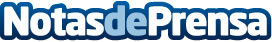 Baldosas chinas lavadas de Terrazos Fortuna: piezas innovadoras diseñadas para transformar cualquier terraza o jardínTerrazos Fortuna introduce las baldosas chinas lavadas, elementos revolucionarios pensados para convertir cualquier jardín o terraza en un auténtico paraíso de confort y estética. Estas baldosas, reconocidas por su estilo único y flexibilidad, están preparadas para redefinir la experiencia y disfrute de las áreas exterioresDatos de contacto:Juan Angel Benavente968 685 047Nota de prensa publicada en: https://www.notasdeprensa.es/baldosas-chinas-lavadas-de-terrazos-fortuna Categorias: Jardín/Terraza Servicios Técnicos Hogar http://www.notasdeprensa.es